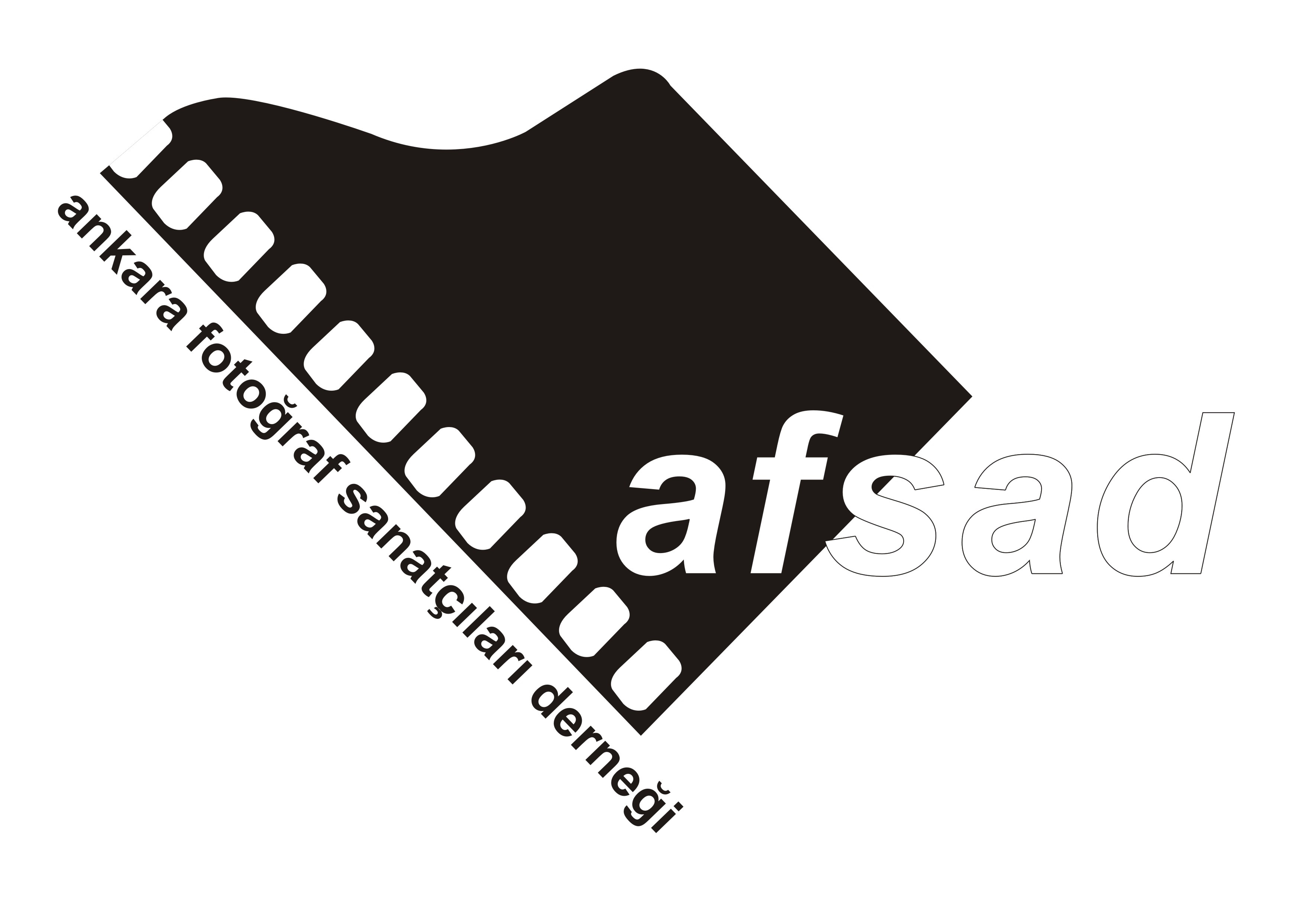 FİLMİN ADI  Orijinal Adı
Türkçe Adı
İngilizce Adı
FİLMİN TÜRÜ     Kurmaca                               :Belgesel                                : Canlandırma-Animasyon   :Deneysel                              :        FİLMİN YAPIM YILIFİLMİN SÜRESİ
ORİJİNAL RENK Renkli                                                                Siyah/BeyazORİJİNAL DİLİ                                       DiyalogsuzFİLMİN KISA ÖYKÜSÜ  (En Fazla 300 Kelime Türkçe – İngilizce)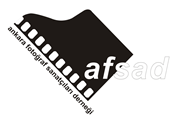 YÖNETMENAdı-SoyadıT.C. Kimlik NosuMektup/Kargo Adresi
Elektronik Posta Adresi
Telefon Numarası
YÖNETMENİN  ÖZGEÇMİŞİ (Türkçe ve İngilizce olarak en fazla 120 Kelime)YÖNETMENİN  FİLMOGRAFİSİYAPIMCIAdı - Soyadı
T.C. Kimlik Nosu
Mektup/Kargo AdresiElektronik Posta AdresiTelefon Numarası
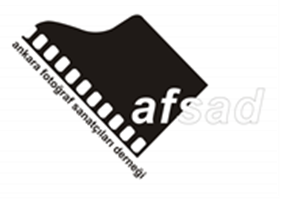 GÖRÜNTÜ YÖNETMENİAdı-Soyadı
SENARYO YAZARIAdı-Soyadı
MÜZİKAdı-Soyadı
KATILDIĞI FESTİVALLER VE ALDIĞI ÖDÜLLERWEB SİTESİ
FRAGMAN LİNKİ
FİLM LİNKİ
ŞİFRESİ
Yukarıda yazmış olduğum bilgilerin doğru olduğunu onaylıyorum. Koşullarını kabul ederek yarışmaya katılıyorum. TARİH VE İMZA 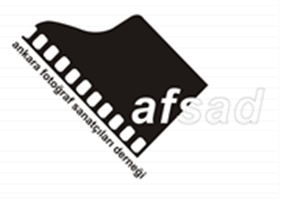 BAŞVURULARIN GÖNDERİLECEĞİ  ADRES  VE GÖNDERİLECEK DÖKÜMANLAR Gerekli Dökümanlar;(e-posta  yolu ile yollanması gerekenler) Yönetmenin FotoğrafıFilmin (varsa) yüksek çözünürlüklü afişiFilmden en az iki adet yüksek çözünürlüklü sahne fotoğrafıFilmler Türkçe ise İngilizce altyazılı, farklı bir dilde ise Türkçe ve İngilizce altyazılı (filme gömülü) olarak  1920X1080 HD boyutlarında ve Vimeo ya da Youtube kanalına yüklenmiş link adresi.Filmin Müzik ve Senaryo telif hakları ile ilgili yasal izin belgeleri (Müzik ve Senaryo konularında yasal izin alınmadığında sorumluluk tamamen katılımcıya aittir) Belirtilen gerekli dokümanları ve Başvuru Formunu tek parça halinde  afsadsinema@gmail.com  adresine yollayınız.AFSAD Kısa Film YarışmasıAnkara Fotoğraf Sanatçıları DerneğiKavaklıdere Mahallesi Bestekar Sok. No:28/21  06680 Çankaya/ANKARATel:    (0 312) 417 21 15 –Mobil Tel:  (0533) 738 82 08 Faks :  ( 0312) 417 21 16Yarışma Koordinatörü;Meltem Çolak (AFSAD Sinema Birimi Sorumlusu)Mobil Tel: (0532) 745 66 85                   (0505) 804 97 09E-Posta : meltem.colak@afsad.org.tr